28.10.2019TOIMINTASUUNNITELMA 2020Työryhmän toiminnan tavoiteTaidekirjastojen työryhmän tavoitteena on koota yhteen Suomessa toimivia taidekirjastoja, jotka ovat erikoistuneet visuaalisiin taiteisiin. Ryhmän pyrkimyksenä on koordinoida alan kehitystä, tehdä alaa tunnetuksi ja kohottaa toimijoidensa ammatti-identiteettiä. Työryhmä käsittelee taidekirjastojen yhteisiä ajankohtaisia kysymyksiä, keskustelee edustamiensa alojen aineistoista ja antaa vertaistukea. Työryhmä on aktiivisesti mukana pohjoismaisessa taidekirjastojen ARLIS/Norden-järjestössä, mikä merkitsee muun muassa pohjoismaisen konferenssin järjestämistä viiden vuoden välein. Kansainvälisiä taidekirjastosuhteita ylläpidetään myös muihin ARLIS-järjestöihin. Toimintasuunnitelma vuonna 2020Työryhmä pyrkii kokoontumaan 2-4 kertaa vuodessa esimerkiksi erilaisten kirjasto- ja näyttelyvierailujen ohessa.ARLIS/NordenARLIS/Nordenin hallituksen kokoukset pidetään tammi-helmikuussa sekä kesällä yhdistyksen vuosikokouksen yhteydessä.Jäsenenä hallituksessa on Suvi Juvonen Arkkitehtuurimuseon kirjastosta ja varajäsenenä Katariina Soudunsaari Lapin yliopiston kirjastosta. Vaalikomitean jäsen on Jussi Männistö. Tiedotus ryhmän toiminnastaTyöryhmän tapahtumista ja kokouksista tiedotetaan Suomen tieteellisen kirjastoseuran ja taidekirjastojen työryhmän www-sivuilla, jotka toimivat ARLIS/Nordenin www-sivujen alaisuudessa. Sisäisesti asioista tiedotetaan ryhmän arlist-suomi sähköpostilistalla, jonka osoite on arlist-suomi@googlegroups.com. Kansainvälinen tietokantatuotanto FIAF (International Index to Film and Television Periodicals)Yhteyshenkilönä Timo Matoniemi (Kavi).ToimintaresurssitTyöryhmän toiminta ei edellytä budjettia vuodelle 2020.Työryhmän jäsenetKristiina Aunesluoma 	Taideyliopiston kirjastoTiina Junttila 	Kansallisen audiovisuaalisen instituutin kirjastoSuvi Juvonen 	Suomen arkkitehtuurimuseon kirjastoHanna Kauppila 	Taideyliopiston kirjastoLeena Kärkkäinen 	Helsingin kaupunki, kaupunkiympäristön toimiala, kirjastoTimo Matoniemi 	Kansallisen audiovisuaalisen instituutin kirjastoMinna Meronen 	Taideyliopiston kirjastoKatri Ojaniemi 	Turun yliopiston kirjastoPirkko Onnela	Lahden ammattikorkeakoulu, Lahden KorkeakoulukirjastoMarja Paakkanen	Aalto-yliopiston oppimiskeskusPiia Pitkänen	Kansallisgallerian kirjastoSusanna Ruohomäki	Satakunnan ammattikorkeakoulun kirjastoEila Rämö	Aalto-yliopiston oppimiskeskusKatariina Soudunsaari	Lapin korkeakoulukirjasto, TaidekirjastoPetteri Volkoff	Helsingin kaupunginkirjasto, Rikhardinkadun kirjastoTanja Mononen 	Taideyliopiston kirjastoMaarit Heikkinen 	Taideyliopiston kirjastoAnne Sämpi 	Kansallisgallerian kirjastoRiitta Sarovuo 	KansalliskirjastoUlla-Mari Siitonen 	Kansallisgallerian kirjastoJussi Männistö 	Helsingin yliopiston kirjasto	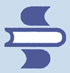 SUOMEN TIETEELLINEN KIRJASTOSEURA               FINLANDS VETENSKAPLIGA BIBLIOTEKSSAMFUND RYTaidekirjastojen työryhmä